Vendor Guidelines for the Swansboro Arts by the Sea FestivalPLEASE TAKE THE TIME TO READ THROUGH ALL OF THE GUIDELINES BELOW.DEFINITION OF VENDOR TYPESArts & Crafts vendor: Any vendor who creates, makes, or produces their own items for sale and is not a brick and mortar business. Potential vendors will submit photographs of work for judging by an independent jury.Home business vendor: Any vendor selling items for home business such as Tupperware, Scentsy, Mary Kay, Origami Owl, and Lularoe and is not a brick and mortar business. NO HOME BUSINESS VENDORS ARE ACCEPTED TO THE ARTS BY THE SEA FESTIVAL.Commercial vendor: Includes but is not limited to the following: financial services, telecommunications, health and fitness, instruction, subscriptions, real estate, residential/commercial services, retail and chain stores, wineries. NO COMMERCIAL VENDORS EXCEPT WINERIES ARE ACCEPTED TO THE ARTS BY THE SEA FESTIVAL.Limited Food vendor: A vendor selling only TWO or less SNACK-type food items.Food vendor: Any vendor selling foods and beverages.Non-profit vendor: Organizations with an IRS 501c3 exempt status and are required to submit a copy of the IRS determination letter. Non-profit vendors cannot sell food. If selling food, they must submit a food vendor application. NO NON-PROFIT VENDORS ARE ACCEPTED TO THE ARTS BY THE SEA FESTIVAL.BOOTH FEESAPPLICATION & BOOTH REQUESTSThe Arts by the Sea Festival is a very popular festival. While we will do our best to place you in a requested booth space, please remember that the central area of the festival has been booked since the previous festival. New vendors are placed in the best available space at the time of the application.To guarantee a particular space, returning vendors must apply and pay before the end of the current festival.Spaces are 10 feet across and 10 feet deep.All applicants are required to send photographs of their goods and booth at a similar event. Photographs can simply be printed on computer paper.Applications must be submitted with photographs, all other required documentation, AND payment in order to be considered. Photographs will not be returned.For the benefit of our participants and attendees, we will make every effort to limit excessive duplication of items offered for sale; however, we do not guarantee exclusivity.The festival committee reserves the discretion to not allow items to be sold which are different than what was listed on the original application.The festival committee considers the freshness of the product to the area and times, the quality of the work, as well as the creativity and originality of the work when reviewing applications. The festival committee is eager to introduce new crafters with unique, quality work. It is the committee’s right to deny any participants, even if they have participated in past years.Prepackaged foods that includes, but is not limited to, bottled sauces, canned jams, jellies, condiments, candies, and/or prepared baked goods must be prepared in a licensed kitchen.The festival committee reserves the right to refuse booth space to inappropriate or controversial organizations or vendors, and to remove any participant any time before or during the event in cases where: the participant is guilty of improper conduct, merchandise or display items are improper for family viewing, a participant hinders or encumbers another display or another participant’s ability to properly exhibit.Participants are strictly prohibited from allowing any other vendors to sell or promote goods/services from their assigned space.No items featuring the festival logo are permitted.Festival chairpersons have final approval of ALL items to be sold.No emailed applications are permitted as applications must include all documentation, signatures, and payment.All vendors are required to have a North Carolina Sales Tax ID number. If you do not already have one, you can obtain one by completing the NC-BR form at http://www.dornc.com or by calling the NC Department of Revenue at 877-252-3052.All vendors must provide evidence of a COI (Certificate of Insurance) covering the dates of the event with a minimum coverage of $500,000 and naming the Town of Swansboro as an Additional Insured. Any vendor sampling or selling food or alcohol must have a COI covering $1,000,000 liability and naming the Town of Swansboro as an Additional Insured.Application must have signature agreeing to the liability/hold harmless statement and agreement.The Arts by the Sea Festival is a juried event. The jury will meet monthly until May, then weekly until all vendor spaces are full.We will advise via our website when spaces are all full.We do not hold checks. Your check will be deposited upon processing of your application.Vendors will be charged a $30.00 processing fee for checks returned for insufficient funds.ARTS AND FINE CRAFTS REQUIREMENTSAll art and craft applicants must submit three color photographs of their work for the jury.  Please submit photos that clearly show your work in detail, preferably one item per photo.Submit one photo that shows your entire booth or display area.Photographs will NOT be returned.Arts by the Sea is an art and fine craft exhibition.  As such, all work exhibited must be the original work in design & creation of the artist.All work must be entirely handmade.  Commercial molds, forms, patterns, blueprints  or kits are not allowed.  No hand-painted manufactured items allowed.No work that is purchased for resale is allowed.No mass-produced or pre-made shapes assembled or altered by the artist will be considered as original work unless it is a widely accepted art form.The following are specific examples of work that may be unacceptable for Arts by the Sea: Dolls and Teddy Bears/Dried, plastic, or silk flowers/Seashell crafts/Clothing that is not entirely handmade(hats, visors, tee shirts, sweat shirts, etc.) /Prints made by a computer printer unless they are fine art prints or prints made by a similar photo-quality color ink-jet system.We do, however, recognize that there may be fine art that uses items listed above. We reserve the right to accept work that moves these items into a fine art category or to reject items that do not, in the jury’s opinion.The artist/craftsperson must be present at the festival to exhibit his/her work.BOOTHS MAY BE SHARED by no more than two artists, however, each artist must be juried in individually and accepted for the work that they submitted for approval.VENDOR REQUIREMENTSEach participant is responsible for their own insurance, licenses, and permits.Sales tax collection and payment to the State of North Carolina is the responsibiity of the participant.Food vendors are required to complete a health department application which needs to be received by the health department no later than one month prior to the festival. The Onslow County Health Department will inspect on Saturday morning. All vendors should have prices clearly provided.CANCELLATIONSThe Town of Swansboro reserves the right to remove any participant at any time during the event due to violation of festival guidelines and rules.There will be NO refunds once you have been accepted as a participant even in the event of inclement weather, catastrophic event, war, government action, strikes, or other matters beyond the control of the festival committee.FOOD VENDOR DETAILSFood vendors are required to post a menu with prices clearly indicated.Food vendor spaces are 10x10 feet. When reserving your space, be sure to include the length of any trailer tongues. If your trailer extends beyond the 10x10 width, you must pay for additional feet.“Limited” food vendors are limited to TWO or less SNACK-type Food items. Vendors using this application are not provided with electricity. Quiet generators are allowed.Food vendors are required to complete a health department application which needs to be received by the health department no later than one month prior to the festival. The Onslow County Health Department will inspect on Saturday morning. Link for health department permits: http://www.onslowcountync.gov/DocumentCenter/Home/View/967You must bring your own ice. Limited ice may be available to be purchased and hand-trucked from Casper’s Marina.You are required to have ground cover for your entire booth that extends 3 feet in front and on side of your booth in an effort to keep the grounds clean.Several gray water barrels will be placed in the Food areas. Please use them for Gray Water only. Do not dump oils, grease, batter, or like materials in the gray water barrels, or in the portable toilets.Food vendors should have a COI (Certificate of Insurance) covering $1,000,000 liability.Food vendors should bring everything they need to operate their booth, as well as food grade hoses, handwashing sinks, hand soap, extension cords, fans, etc.ELECTRICITYElectricity is provided to food vendors with payment.Electricity is NOT provided to Limited food vendors.You cannot direct wire into electrical boxes.Whisper-soft generators can be used outside of the Food area. Generators that make noise may be shut down by discretion of the festival committee without refund.SAFETYFirst and foremost: Safety is everyone’s responsibility. If you see anything that could or might be a safety hazard, notify the Festival staff immediately.Electrical – do not direct wire into electrical panels; this is illegal and when found, it will be disconnected, and you will not be allowed to hook up to power. You may also be subject to fines and/or arrest.Littering – vendors are responsible for removing their own garbage including boxes and packaging.Dumping – do not dump vegetable oil or grease onto the ground. This is illegal and you may be subject to fines and/or arrest.Hand sanitation – hand-washing stations are provided next to the portable toilets.Pets – Do not bring your pets. Pets are not allowed in the festival area or in your vehicles.Vehicles – Absolutely NO vehicles will be allowed to be driven on, off, or through the festival area during festival hours.HOLD HARMLESS STATEMENT AND AGREEMENTSubmission of application indicates that participant hereby indemnifies and shall defend and hold harmless the Town of Swansboro, their employees, and their volunteers from and against all suits, actions, legal or administrative proceedings, claims, demands, damages, liabilities, monetary loss, interest, attorney’s fees, costs and expenses of whatsoever kind or nature arising out of the participant’s participation in the Festival, including those arising from damage to property or injury to or death of participant, its customers, volunteers, employees, or subcontractors, whether arising before, during, or after the Festival and in any manner directly or indirectly caused, or contributed to in whole or in part, by reason of any act, omission, fault, or negligence of participant or its customers, volunteers, employees, agents or subcontactors.Further, that the participant releases the Town of Swansboro from any and all liability for loss or damage to property and merchandise used or sold by the participant in the operation of the booth due to theft, fire, storm, flood, and damages through any force of nature or otherwise.The participant grants the Town of Swansboro permission to use any photographs, motion pictures, videos, recordings or any other record of participation in the Festival.CHECK-IN AND SETUPVendor setup will begin Saturday 6:00am. [Note; Food Vendors check-in at 5:00 AM]Check In WITH YOUR VEHICLE/EQUIPMENT/TRAILER at  First Citizens Bank on 302 Main Street, SwansboroPLEASE ONLY ENTER to Main Street from Highway 24.This is to be the ONLY entry into the vendor area by vendors.Your booth space will be verified at check in. ALL VENDORS MUST FOLLOW CHECK IN PROCEDURE.DO NOT GO TO YOUR BOOTH SPACE EVEN IF YOU ALREADY KNOW YOUR SPACE NUMBER *** (due to unforeseen reasons, we might have had to adjust your booth space )Only (1) vehicle per vendor space will be permitted at VENDOR CHECK-IN and within FESTIVAL AREA at a time.If you have more than one vehicle to unload, you must unload quickly and leave the festival area and you may use the pass for the other vehicles to enter one at a time. You must follow traffic pattern of entering festival area at First Citizens Bank to re-enter for all vehicles. All other vehicles must be parked outside of festival areawhile awaiting to unload. Remove vehicle from Festival Area prior to setting up. All vehicles should be off the street by 8:00AM.Your selling space may not encroach on vendors in adjacent spaces. There is NO space between concessions, so measure carefully and thoroughly.No signs or exhibits outside of your booth area.Vendors provide ther own tables, chairs, display unit, tent canopy.In order to maintain the orderly movement of the crowd, merchandise may not project into walkways or neighboring display spaces. All sales, conducting of demonstrations, distribution of written materials, and any other activities must be conducted within the participant’s assigned space. Vendor booths will be checked throughout the event for quality control. Any vendor in violation will be asked to leave the festival without refund.As a vendor in our event, it is the expectation of the committee that every person working in your booth will do their best to serve every guest with honor, dignity, and respect. In addition, we expect vendors to treat other vendors as well as volunteers and members of the festival committee in the same manner. Our goal as a committee is that you will join us to protect and build the long-term viability of the event. Failure to comply with our hospitality expectations can result in vendors being asked to leave and not to participate in future years.PARKINGThere is no designated Vendor parking area. Parking is available on side streets wherever there is not a NO Parking sign.  Parking is also available at Ward Farm off Highway 24 behind the Hampton Inn AND at the Municipal Park. There will be shuttle service available at each lot beginning at 7:30 AM. See map for parking locations.EVENT INFORMATIONFestival vendor hours 9am-5pm (Saturday).Swansboro Festival is not responsible for your booth or contents within. Security is provided within the day, but items are left at your own risk.In the event of inclement weather - check our phone 910-326-2600 or website www.swansborofestivals.com for update. The festival will only be cancelled in the case of a state of emergency. No refunds or credits will be given.This is a family-oriented festival for spectators of all ages and exhibited work must be in keeping with this atmosphere. The committee reserves the right to remove work that violates any of the festival rules.You are responsible for your own required Sales Tax ID Number processing.                                                                                You are responsible for removal of all your trash/garbage/boxes etc. upon exit. DO NOT LEAVE ITEMS AT YOUR SPACE              We do not refund booth fees as stated in your application due to weather related conditions or cancellation on your part.                  You must not extend past your 10x10 space and are not allowed to sell or promote outside of your booth.                                                      We do not provide tent/table/chair, etc. OR ELECTRICITY [Exception: Food vendors in Food Court] .                                                                                                                                 Music in booths should be held to a minimal level and will be monitored by committee in the event of complaints.                                                 Restrooms are available near the town dock and the Visitor’s Center.                                                                                                                                                           If you need assistance please locate a Festival volunteer wearing bright green or pink shirt or come to Information Booth located on corner of Main St. and Front St.  You have been accepted to sell the items that were juried. Any items not consistent with the show guidelines may need to be removed. No vehicle is allowed within festival area for breakdown until after 5PM. Booths must remain open during duration of entire festival. REGISTRATION FOR NEXT YEARThroughout the morning, the jury will be visiting booths to determine booths that will be invited to return next year.Saturday morning, the vendor chair will provide information regarding next year’s registration by visiting your booth. Vendor chair will return to each booth ONLY ONCE on Saturday afternoon in order to collect next year’s application and fee. If you should miss vendor chair returning to your booth, you will need to bring registration/payment after 2:30 pm to Kid’s tent area across from the main stage and ask for vendor chairperson. Unsold returning vendor spaces are available for sale from 4-5pm in the same area.  After 5PM, the new vendor application process and price will need to be used.
NO DOGS OR ANIMALS OF ANY KIND ARE ALLOWED WITHIN FESTIVAL AREA We thank you for your participation at the Swansboro Festival and we look forward to being able to accept your application year after year by your support of our guidelines.  Questions or Information prior to festival ….910-326-2600 or email  Email: dpylypiw@ci.swansboro.nc.us CHECK OUT PROCEDUREAt 5PM, please begin packing up your booth. Please do not pack up prior to 5PM. Doing so sends a message that the festival has ended and the customers leave. Vendors who pack up prior to 5PM will not be allowed to return next year.When your booth is completely packed up, your tent is down, and everything is packed and ready to be loaded, a festival volunteer will give you a pass to bring in your vehicle.Once you have a vehicle pass, you will enter through the SAME TRAFFIC PATTERN used when you checked in to the festival.When your vehicle arrives at your site, please quickly load your items, ensure you have left behind no merchandise or garbage, then pull out your car in the established traffic pattern.You will be able to pull in ONE vehicle. If you have more than one vehicle, one will have to leave the area before another vehicle is allowed to enter.LEGEND FOR MAP INCLUDED - Shuttle stops located at Ward Farm parking area behind the Hampton Inn, at the Park Office parking area at 830 Main Street Extension, and downtown drop-off at the corner of Sabiston and Church Street. Shuttle for vendors will begin at 7AM on Saturday.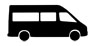 - Vendor Check-in at First Citizens Bank at 302 Main Street. Enter ONLY onto Main Street from Highway 24.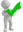  - Handicapped parking located at Swansboro Town Hall Parking Lot at Sabiston and Church Street. Small Handicap shuttle available on site.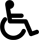  - VIP Tent next to Main Stage. Location of Vendor Chair after 2:30 on Sunday.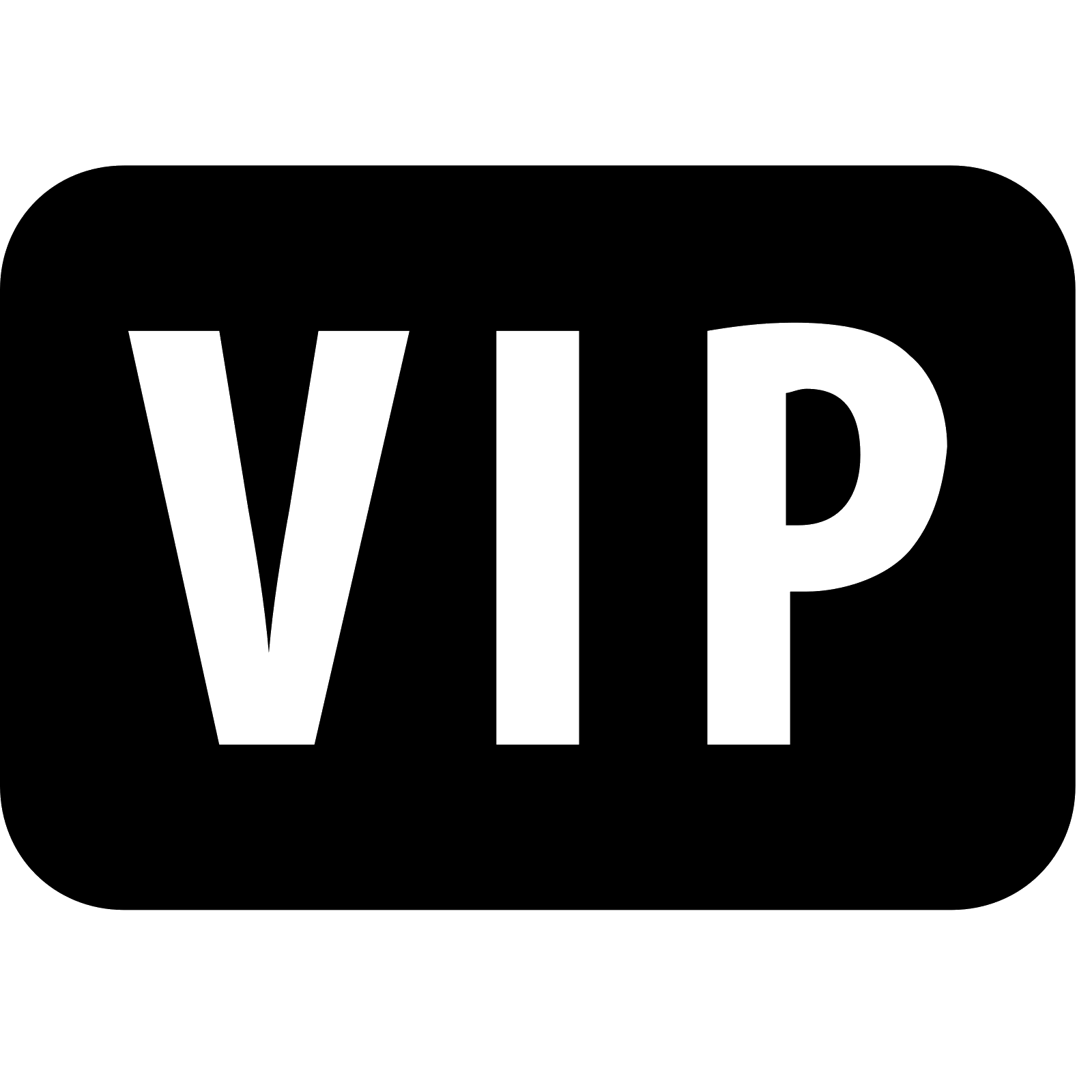  - Off-site parking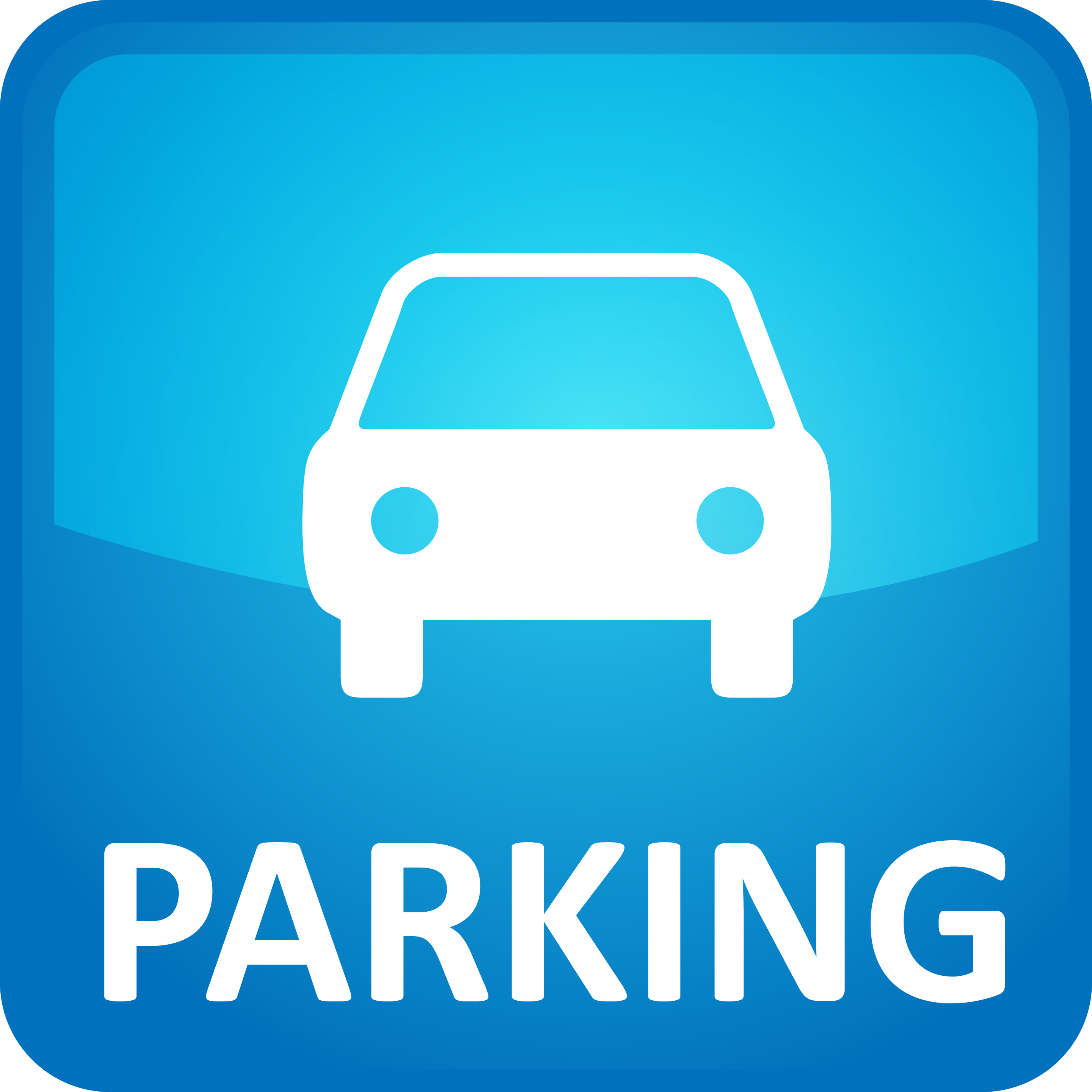 - ONE WAY traffic direction for check-in and check-out[Print and complete the application below]Arts by the Sea Festival Food Vendor ApplicationSwansboro Arts by the Sea Festival, Saturday June 13, 2020Festival Hours: Saturday 9:00am – 5:00pmCompleted application with signature, payment, photos, and documentation should be MAILED to: Town of Swansboro; 601 West Corbett Ave.; Swansboro, NC 28584Checks should be made payable to: Town of SwansboroMAKE COPIES FOR YOUR FILESPlease PRINT clearlyBusiness/Organization:______________________________________________________________Contact Person:____________________________________________________________________Address:_________________________________________________________________________City:_______________________________________________State:_________Zip:_____________Phone (during festival):______________________________________________________________Email (REQUIRED):________________________________________________________________Website:_________________________________________________________________________NC Sales Tax ID Number:___________________________________________________________Check number of spaces below (definition of food vendor in vendor guidelines).Food Vendor [$250 per 10’x10’ space]:  				# of spaces_______ x $250 = _______Additional space [$25 per additional foot):    		# of additional feet ________x $25 = _______List and describe all items to be sold:________________________________________________________________________________________________________________________________________________________________________________________________________________________________________________________________________________________________________________________________________________________________________________________________________________________FOOD PREPARATION IS NOT ALLOWED UNTIL A PERMIT IS ISSUED BY THE ONSLOW COUNTY HEALTH DEPARTMENT.[attach additional sheets, if needed]Check #________________ or Money Order					TOTAL Due_______________I agree to abide by all rules, regulations, and guidelines, presented by the Town of Swansboro. Violators will be subject to dismissal without refund. I agree to the liability/hold harmless statement provided. I understand that the Town of Swansboro reserves the right to deny any application even if the applicant has participated in the show before. I understand that reasonable security will be provided, but I will not hold the Town of Swansboro, or their representatives liable for loss, damage, or injury. Submission of application indicates that participant hereby indemnifies and shall defend and hold harmless the Town of Swansboro, their employees, and their volunteers from and against all suits, actions, legal or administrative proceedings, claims, demands, damages, liabilities, monetary loss, interest, attorney’s fees, costs and expenses of whatsoever kind or nature arising out of the participant’s participation in the Festival, including those arising from damage to property or injury to or death of participant, its customers, volunteers, employees, or subcontractors, whether arising before, during, or after the Festival and in any manner directly or indirectly caused, or contributed to in whole or in part, by reason of any act, omission, fault, or negligence of participant or its customers, volunteers, employees, agents or subcontactors.Further, that the participant releases the Town of Swansboro from any and all liability for loss or damage to property and merchandise used or sold by the participant in the operation of the booth due to theft, fire, storm, flood, and damages through any force of nature or otherwise.The participant grants the Town of Swansboro permission to use any photographs, motion pictures, videos, recordings or any other record of participation in the Festival.Signature_____________________________________________Date___________________________Items to be MAILED with application: Completed Application form, check or money order for total fee due, menu, photos, copy of $1,000,000 COI.									VENDOR TYPESINGLE BOOTH RATEDOUBLE BOOTH RATEArts and Crafts Vendor$140 (10x10 booth)$280 (20x10 booth)Home Business VendorNOT ACCEPTEDNOT ACCEPTEDCommercial VendorNOT ACCEPTEDNOT ACCEPTEDNon-profit Vendor 501c3NOT ACCEPTEDNOT ACCEPTEDLimited Food Vendor$175 (10x10 booth)$350 (20x10 booth)Food Vendor$250 (10x10 booth); $25 for each additional foot$500 (20x10 booth); $25 for each additional foot